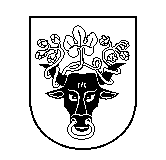 Pasvalio rajono savivaldybės tarybaSprendimasDėl pasvalio raJono savivaldybės tarybos 2021 m. pirmojo pusmečio darbo plano patvirtinimo2020 m. gruodžio 23 d. Nr. T1-259PasvalysVadovaudamasi Lietuvos Respublikos vietos savivaldos įstatymo 16 straipsnio 4 dalimi, Pasvalio rajono savivaldybės tarybos veiklos reglamento, patvirtinto Pasvalio rajono savivaldybės tarybos 2009 m. gegužės 13 d. sprendimu Nr. T1-86 „Dėl Pasvalio rajono savivaldybės tarybos veiklos reglamento patvirtinimo“ (Pasvalio rajono savivaldybės tarybos 2020 m. lapkričio 25 d. sprendimo Nr. T1-216 redakcija) (su visais aktualiais pakeitimais), 184 ir 185 punktais, Pasvalio rajono savivaldybės taryba nusprendžiapatvirtinti Pasvalio rajono savivaldybės tarybos 2021 m. pirmojo pusmečio darbo planą (pridedama). Sprendimas per vieną mėnesį gali būti skundžiamas Regionų apygardos administraciniam teismui, skundą (prašymą) paduodant bet kuriuose šio teismo rūmuose, Lietuvos Respublikos administracinių bylų teisenos įstatymo nustatyta tvarka.Savivaldybės meras 								    Gintautas GegužinskasPATVIRTINTAPasvalio rajono savivaldybės tarybos2021 m. gruodžio 23 d. sprendimu Nr. T1-259Pasvalio rajono savivaldybės tarybos 2021 M. PIRMojo pusmečio darbo planasPastaba. Į Pasvalio rajono savivaldybės tarybos darbo planą įrašyti tik pagrindiniai klausimai, kuriuos Taryba planuoja svarstyti 2021 metų pirmąjį pusmetį, todėl per pusmetį Tarybos posėdžių darbotvarkės bus pildomos._____________________________Eil. Nr.Numatoma posėdžio dataPosėdžiaiNumatomi svarstyti klausimaiAtsakingas1.2021 m. vasario 17 d.Pasvalio rajono savivaldybės tarybos posėdisDėl Pasvalio rajono savivaldybės 2021 metų biudžeto patvirtinimoSavivaldybės administracija1.2021 m. vasario 17 d.Pasvalio rajono savivaldybės tarybos posėdisDėl Pasvalio rajono savivaldybės aplinkos apsaugos rėmimo specialiosios programos 2020 metų priemonių vykdymo ataskaitos patvirtinimoSavivaldybės administracija1.2021 m. vasario 17 d.Pasvalio rajono savivaldybės tarybos posėdisDėl Pasvalio rajono savivaldybės aplinkos apsaugos rėmimo specialiosios programos 2021 metų planuojamų vykdyti priemonių lėšų sąmatos patvirtinimoSavivaldybės administracija1.2021 m. vasario 17 d.Pasvalio rajono savivaldybės tarybos posėdisDėl Pasvalio rajono 2021 metų valstybės lėšomis finansuojamų melioracijos darbų programos patvirtinimoSavivaldybės administracija1.2021 m. vasario 17 d.Pasvalio rajono savivaldybės tarybos posėdisPasvalio rajono bendrojo ir neformaliojo ugdymo įstaigų direktorių 2020 metų veiklos ataskaitosSavivaldybės administracija1.2021 m. vasario 17 d.Pasvalio rajono savivaldybės tarybos posėdisDėl Pasvalio rajono savivaldybės tarybos kontrolės komiteto 2021 metų veiklos programos patvirtinimoKontrolės komitetas1.2021 m. vasario 17 d.Pasvalio rajono savivaldybės tarybos posėdisDėl Pasvalio rajono savivaldybės tarybos kontrolės komiteto 2020 m. veiklos ataskaitosKontrolės komitetasSavivaldybės tarybos komitetų posėdžiaiSavivaldybės tarybos komitetų posėdžiaiSavivaldybės tarybos komitetų posėdžiaiSavivaldybės tarybos komitetų posėdžiai2021 m. vasario  d.Biudžeto, ekonomikos ir kaimo reikalų komiteto posėdisParengtų Savivaldybės tarybos sprendimų projektų svarstymas Pasvalio rajono savivaldybės sportininkų ir trenerių skatinimo tvarkos aprašo rengimas2021 m. vasario  d.Švietimo, kultūros ir sporto komiteto posėdisParengtų Savivaldybės tarybos sprendimų projektų svarstymasPasvalio rajono savivaldybės sportininkų ir trenerių skatinimo tvarkos aprašo rengimas2021 m. vasario  d.Teisėtvarkos ir visuomeninių organizacijų komiteto posėdisParengtų Savivaldybės tarybos sprendimų projektų svarstymas2021 m. vasario  d.Socialinių reikalų, sveikatos ir aplinkos apsaugos komiteto posėdisParengtų Savivaldybės tarybos sprendimų projektų svarstymas2021 m. vasario dKontrolės komiteto posėdisDėl Pasvalio rajono savivaldybės tarybos kontrolės komiteto 2021 metų veiklos programos patvirtinimoDėl Pasvalio rajono savivaldybės tarybos kontrolės komiteto 2020 m. veiklos ataskaitos2021 m. kovo 24 d.Pasvalio rajono savivaldybės tarybos posėdisPasvalio rajono savivaldybės Priešgaisrinės tarnybos vadovo 2020 metų veiklos ataskaitaSavivaldybės administracijaPasvalio rajono kultūros įstaigų direktorių 2020 metų veiklos ataskaitosSavivaldybės administracijaDėl ikimokyklinio ir priešmokyklinio ugdymo grupių bei klasių komplektų skaičiaus nustatymo Pasvalio rajono savivaldybės mokyklose 2021–2022 mokslo metais nustatymoSavivaldybės administracijaPasvalio rajono socialinių paslaugų įstaigų ir Visuomenės sveikatos biuro direktorių 2020 metų veiklos ataskaitosSavivaldybės administracijaDėl Pasvalio rajono savivaldybės 2020 m. socialinių paslaugų plano patvirtinimoSavivaldybės administracijaDėl Pasvalio rajono savivaldybės visuomenės sveikatos rėmimo specialiosios programos 2020 metų lėšų panaudojimo ataskaitos patvirtinimoSavivaldybės administracijaDėl Pasvalio rajono savivaldybės Visuomenės sveikatos rėmimo specialiosios programos 2021 metų sąmatos patvirtinimoSavivaldybės administracijaDėl Pasvalio rajono savivaldybės administracijos 2020 m. finansų kontrolės būklės ataskaitos patvirtinimoSavivaldybės administracijaSavivaldybės tarybos komitetų posėdžiaiSavivaldybės tarybos komitetų posėdžiaiSavivaldybės tarybos komitetų posėdžiaiSavivaldybės tarybos komitetų posėdžiai2021 m. kovo d.Biudžeto, ekonomikos ir kaimo reikalų komiteto posėdisParengtų Savivaldybės tarybos sprendimų projektų svarstymasPasvalio rajono sporto strategijos rengimas2021 m. kovo d.Švietimo, kultūros ir sporto komiteto posėdisParengtų Savivaldybės tarybos sprendimų projektų svarstymasKomiteto išvyka į Pasvalio kultūros centrą. Pasvalio rajono sporto strategijos rengimas2021 m. kovo d.Teisėtvarkos ir visuomeninių organizacijų komiteto posėdisParengtų Savivaldybės tarybos sprendimų projektų svarstymas2021 m. kovo  d.Socialinių reikalų, sveikatos ir aplinkos apsaugos komiteto posėdisParengtų Savivaldybės tarybos sprendimų projektų svarstymas3.2021 m. balandžio 28 d.Pasvalio rajono savivaldybės tarybos posėdisDėl Pasvalio rajono savivaldybės administracijos direktoriaus ataskaitos už 2020 m. Savivaldybės administracija3.2021 m. balandžio 28 d.Pasvalio rajono savivaldybės tarybos posėdisDėl Pasvalio rajono savivaldybės veiklos ataskaitos už 2020 m. Savivaldybės tarybos ir mero sekretoriatas3.2021 m. balandžio 28 d.Pasvalio rajono savivaldybės tarybos posėdisDėl uždarosios akcinės bendrovės „Pasvalio vandenys“ 2020 metų finansinių ataskaitų rinkinio patvirtinimo ir pritarimo veiklos ataskaitaiSavivaldybės administracija3.2021 m. balandžio 28 d.Pasvalio rajono savivaldybės tarybos posėdisDėl uždarosios akcinės bendrovės „Pasvalio butų ūkis“ 2020 metų finansinių ataskaitų rinkinio patvirtinimo ir pritarimo veiklos ataskaitaiSavivaldybės administracija3.2021 m. balandžio 28 d.Pasvalio rajono savivaldybės tarybos posėdisDėl uždarosios akcinės bendrovės „Pasvalio autobusų parkas“ 2020 metų finansinių atskaitų rinkinio patvirtinimo ir pritarimo veiklos ataskaitaiSavivaldybės administracija3.2021 m. balandžio 28 d.Pasvalio rajono savivaldybės tarybos posėdisDėl uždarosios akcinės bendrovės „Pasvalio knygos“ 2020 metų finansinių atskaitų rinkinio patvirtinimo ir pritarimo veiklos ataskaitaiSavivaldybės administracija3.2021 m. balandžio 28 d.Pasvalio rajono savivaldybės tarybos posėdisDėl viešosios įstaigos Pasvalio ligoninės 2020 metų finansinių ataskaitų rinkinio patvirtinimo ir pritarimo įstaigos veiklos ataskaitaiSavivaldybės administracija3.2021 m. balandžio 28 d.Pasvalio rajono savivaldybės tarybos posėdisDėl viešosios įstaigos Pasvalio pirminės asmens sveikatos priežiūros centro 2020 metų finansinių ataskaitų rinkinio patvirtinimo ir pritarimo įstaigos veiklos ataskaitaiSavivaldybės administracija3.2021 m. balandžio 28 d.Pasvalio rajono savivaldybės tarybos posėdisPasvalio rajono savivaldybės tarybos narių ataskaitų pateikimas rinkėjams. (Jei Tarybos narys pasirenka atsiskaitymo rinkėjams būdą – veiklos ataskaitos paskelbimą Savivaldybės interneto svetainėje, tai ne vėliau kaip iki balandžio 20 d. privalo pateikti savo veiklos ataskaitą ir jos skaitmeninę versiją Administracijai. Pateiktos veiklos ataskaitos ne vėliau kaip iki gegužės 1 d. skelbiamos Savivaldybės interneto svetainėje.)Savivaldybės tarybos nariaiSavivaldybės tarybos komitetų posėdžiaiSavivaldybės tarybos komitetų posėdžiaiSavivaldybės tarybos komitetų posėdžiaiSavivaldybės tarybos komitetų posėdžiai2021 m. balandžio d.Biudžeto, ekonomikos ir kaimo reikalų komiteto posėdisParengtų Savivaldybės tarybos sprendimų projektų svarstymas2021 m. balandžio d.Švietimo, kultūros ir sporto komiteto posėdisParengtų Savivaldybės tarybos sprendimų projektų svarstymasKomiteto išvyka į Pasvalio muzikos mokyklą2021 m. balandžio d.Teisėtvarkos ir visuomeninių organizacijų komiteto posėdisParengtų Savivaldybės tarybos sprendimų projektų svarstymas2021 m. balandžio d.Socialinių reikalų, sveikatos ir aplinkos apsaugos komiteto posėdisParengtų Savivaldybės tarybos sprendimų projektų svarstymas4.2021 m. gegužės 26 d.Pasvalio rajono savivaldybės tarybos posėdisDėl 2022 metų žemės mokesčio tarifų ir 2021 metų neapmokestinamųjų žemės sklypų dydžių nustatymoSavivaldybės administracija4.2021 m. gegužės 26 d.Pasvalio rajono savivaldybės tarybos posėdisDėl 2022 metų nekilnojamojo turto mokesčio tarifų nustatymoSavivaldybės administracijaDėl 2021 metų žemės nuomos mokesčio tarifų ir lengvatų nustatymoSavivaldybės administracijaSavivaldybės tarybos komitetų posėdžiaiSavivaldybės tarybos komitetų posėdžiaiSavivaldybės tarybos komitetų posėdžiaiSavivaldybės tarybos komitetų posėdžiai2021 m. gegužės d.Biudžeto, ekonomikos ir kaimo reikalų komiteto posėdisParengtų Savivaldybės tarybos sprendimų projektų svarstymas2021 m. gegužės d.Švietimo, kultūros ir sporto komiteto posėdisParengtų Savivaldybės tarybos sprendimų projektų svarstymasKomiteto išvyka į Pasvalio rajono savivaldybės švietimo pagalbos tarnybos Suaugusiųjų švietimo skyrių.2021 m. gegužės d.Teisėtvarkos ir visuomeninių organizacijų komiteto posėdisParengtų Savivaldybės tarybos sprendimų projektų svarstymas2021 m. gegužės d.Socialinių reikalų, sveikatos ir aplinkos apsaugos komiteto posėdisParengtų Savivaldybės tarybos sprendimų projektų svarstymasKomiteto išvykos į Pasvalio pirminės asmens sveikatos priežiūros centro padalinius.5.2021 m. birželio 30 d.Pasvalio rajono savivaldybės tarybos posėdisDėl Pasvalio rajono savivaldybės tarybos 2021 m. antrojo pusmečio darbo planoSavivaldybės tarybos ir mero sekretoriatasSavivaldybės tarybos komitetų posėdžiaiSavivaldybės tarybos komitetų posėdžiaiSavivaldybės tarybos komitetų posėdžiaiSavivaldybės tarybos komitetų posėdžiaiSavivaldybės tarybos komitetų posėdžiai2021 m. birželio  d.Biudžeto, ekonomikos ir kaimo reikalų komiteto posėdisParengtų Savivaldybės tarybos sprendimų projektų svarstymas2021 m. birželio  d.Švietimo, kultūros ir sporto komiteto posėdisParengtų Savivaldybės tarybos sprendimų projektų svarstymas2021 m. birželio  d.Teisėtvarkos ir visuomeninių organizacijų komiteto posėdisParengtų Savivaldybės tarybos sprendimų projektų svarstymas2021 m. birželio  d.Socialinių reikalų, sveikatos ir aplinkos apsaugos komiteto posėdisParengtų Savivaldybės tarybos sprendimų projektų svarstymas